Un producteur d’œufs a apporté 10 cartons d’œufs au marché.  Chaque carton contenait 12 œufs. Combien d’œufs le producteur a-t-il apportés ?Pour résoudre le problème : Ronica a tracé un tableau sur du papier à points.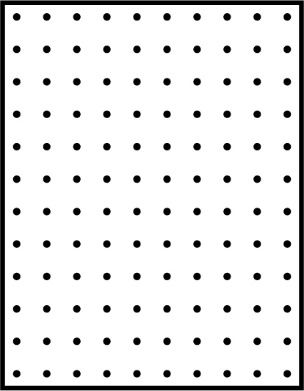 Patrick a fait une matrice ouverte.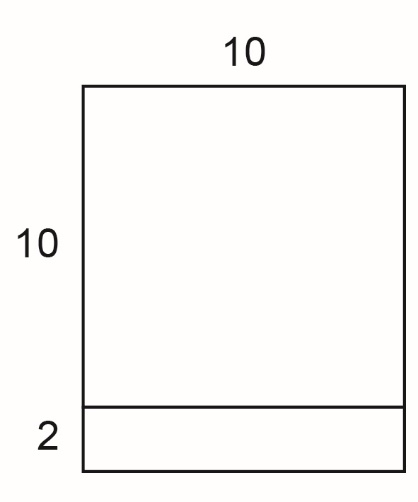 Quelle solution est la bonne ? Explique. En quoi les stratégies de solution sont-elles identiques ?   En quoi sont-elles différentes ?